הורים, ילדים, סבים, סבתות, דודים דודות, בקיצור.. כככולם, 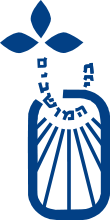 מוזמנים לחגוג את טקס חג המעלות החגיגי של נוער כפר יחזקאל!!!ניפגש בשבת ה- 29/10 בשעה 19:30בתוכנית כתובת אש, הופעות שכבתיות, מצגת סוף שנה, קבלת הגרעינרית החדשה, תירס חם ועוד...בואו בהמוניכם!!!!!**שימו לב, הנערים מתאספים בכניסה לבית העם בשעה 16:00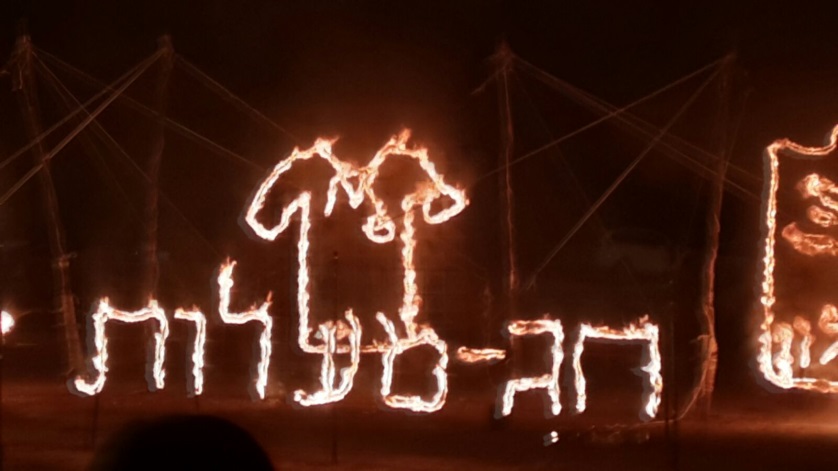 